Учебный материал можно найти в:                                                                                          - учебник - Чернышов Г.Г. «Сварочное дело - сварка и резка металлов» / Г.Г. Чернышов, М.: Издательский центр «Академия» изд. 2004 г.- учебное пособие - Чернышов Г.Г. «Справочник электрогазосварщика и газорезчика» / Г.Г. Чернышов, М.: Издательский центр «Академия» изд. 2004 г.1. Внимательно прочитайте текст задания, сделайте конспект и ответьте на вопросы в конце текста.2. Готовые ответы на задания присылайте на электронную почту - pwaapt@yandex.ru Убедительная просьба свои работы подписывать своей фамилией, ставить дату занятия, тему занятия и свой логин электронной почты и присылать ответы через pwaapt @ yandex.ru, а не фотографии в телефоне иначе я смогу их прочитать. Сначала создайте файл или документ на мониторе Microcoft Word, затем выделите (скопируйте) вопросы задания из почты или сайта и вставьте их в созданный в файл или документ. Затем напечатайте ответы на заданные вопросы. И отсылайте только ответы на вопросы. § 7. Технология РДС и ГС поворотных стыков труб.  1. Выполнение ГС труб. ГС применяют в основном для сварки сантехнических трубопроводов встык и в тавр (тройники), небольшого Ø (до 40-50 мм) и Тст=до 4 мм.  ГС сантехнических труб выполняют только в один слой со следующими зазорами и Ø присадочной проволоки:  Тст—1-2 мм         Øпп—1,5 мм       величина зазора—0,5 мм.  Тст—3-4 мм         Øпп—2-3 мм       величина зазора—1,0 мм.  Перевод на дуговую сварку внутренних с/т систем снизил стоимость сварочных работ в 2 раза по сравнению с ГС. Для повышения производительности и качества сварки с/т труб рекомендуется ПАС в СО2. Только ПАС имеет один недостаток— горелка для ПАС имеет относительно большие размеры по сравнению с электродо-держателем, что создает определенные неудобства при сварке в труднодоступных местах (например, при монтаже т/п в углах около стен).   2. Технология РДС труб в поворотном положении.                                                            А) Особенности РДС труб. При сооружении т/п сварные стыки могут быть поворотными, неповоротными и горизонтальными. Но при монтаже надо стремиться, чтобы по возможности, как можно больше сваривать стыков труб в поворотном положении (сварка проще по выполнению). РДС эффективнее, рациональнее и более удобно применять в следующих производственных ситуациях: - при наложении корневого шва без подкладочных колец;- при изготовлении и монтаже трубопроводов в неудобных для механизированной сварки условиях;- при РДС стыков коленообразного, гнутого трубопровода;- стыков т/п, проходящих через естественные преграды;- соединении секций в длинные нитки (плети);- приварка фигурных деталей трубопроводов - фланцев, заглушек, отводов и др. деталей т/п.  Корневой шов выполняют эл-дами Ø от 1,5 до 3 мм, в зависимости от Тст. и Ø тру-бы. Остальные швы можно выполнять эл-дами Ø=4-5 мм в зависимости от Тст или более производительными видами сварки (ПАС в СО2, ПАС ПП и тд.).  При РДС стыков труб выполняют несколько слоев или проходов в зависимости от Тст:  Тст – 4-6 мм—1-2 слоя (не считая корневого) учитывая, что каждый накладываемый слой имеет высоту усиления шва (толщину) - 1-2 мм при Ø электрода 2-3 мм, 2-3 мм при Ø электрода 3-4 мм;  Тст—7-11 мм—3 слоя (не считая корневого), и далее при увеличении Тст на 2-3 мм добавляем 1 слой (проход). Последним выполняют декоративный (отжигающий) слой с высотой усиления шва от 1 до 2 мм.  Б) Способы выполнение РДС труб в поворотном положении. РДС выполняют как сверху в низ, так и снизу в верх (вертикальным швом).  РДС с низу в верх менее производительна (дольше по времени), но более надежна в формировании швов без свищей, непроваров и др. дефектов шва. Шов получается более плотным, с полным проваром при наименьшем риске прожога металла (меньше концентрация теплоты).  Еще одно преимущество этого способа—возможность проваривать больший учас-ток стыка по длине без поворота трубы, чем при РДС сверху в низ или на себя.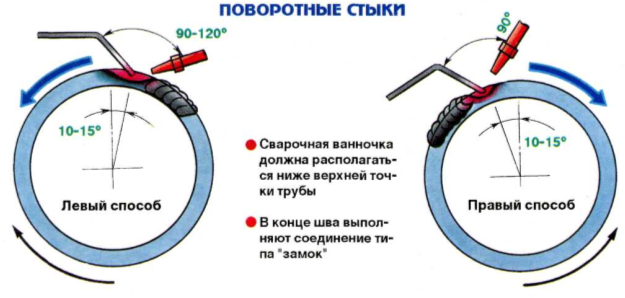   Для повышения производительности и качества сварного шва также можно применять ПАС в СО2 стальной проволокой марок Св-08Г2С или Св-08ГСЮ и др. с Ø=0,8-1 мм и зазором 0,5 до 2,5 мм (в зависимости от Тст).  В) Порядок наложения швов при РДС стыков труб в поворотном положении.РДС труб Ø 200 мм и более и Тст= до 8 мм:--выполняют 3-4 симметричные прихватки (в зависимости от Øтрубы) L=10-20 мм, Øэл.=3-4 мм, Iсв.=120-150А;--окружность делят на 4 равных участка—1-2; 2-3; 3-4; 4-1; 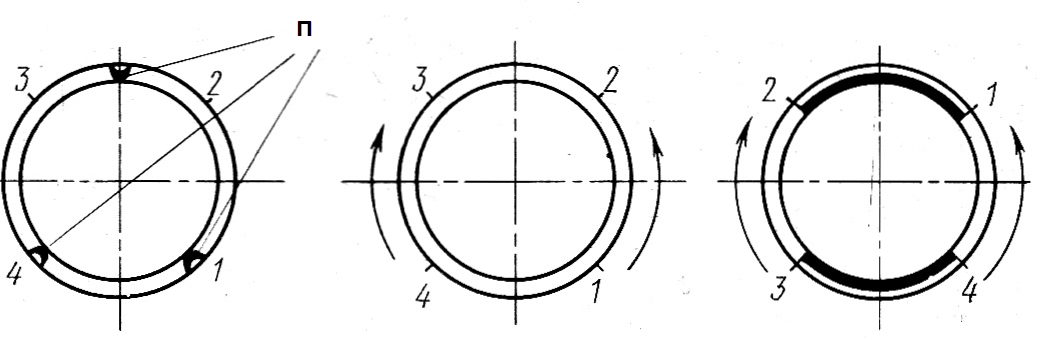 --первый слой (корневой) сваривают эл-дами Ø=3-4 мм (в зависимости от величины притупления) ниточными швами (без колебательных движений концом эл-да) в направлении снизу-вверх, участки 1-2 и 4-3;--затем повернув трубу на 90ᵒ заваривают участки 4-1 и 3-2 с обязательным выполнением «замка» (перекрывая окончание и начало предыдущих швов на 10-15 мм);--затем эл-дами Ø=4-5 мм и Iсв.=150-200А выполняют (на проход) в одном направлении второй и в противоположном второму третий основные слои с выполнением «замка»;--в таком же порядке выполняют и все последующие швы, включая и декоратив-ный шов.РДС труб Ø=от 76 до 150 мм и Тст= 4-6 мм:--у труб малого Ø=до 100 мм и Тст=4 мм можно выполнять и корневой и основной шов сплошным (на проход) с поворотом трубы в процессе сварки;--сварку труб Ø более 100 мм и Тст=6 мм выполняют с тремя поворотными участками:     --первый (корневой) шов выполняют в такой последовательности: сначала накладывают шов на 1 участке; 2 участок выполняют на встречу 1; и 3 участок в противоположном направлении первому;--затем выполняют 2 основной и 3 декоративный шов на участках 4 и 5                                    Прихватки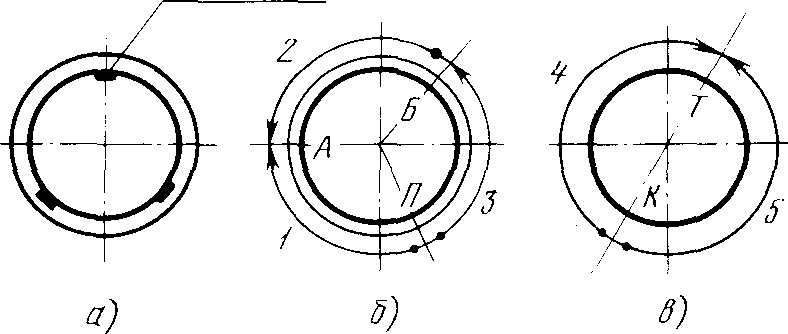  Сварка труб Ø более 500 мм и Тст=до10 мм:-- трубу делят на несколько участков (6- 8) L=150-300 мм (в зависимости от Øтрубы) и сварку участков ведут обратноступенчатым способом отдельных участков. 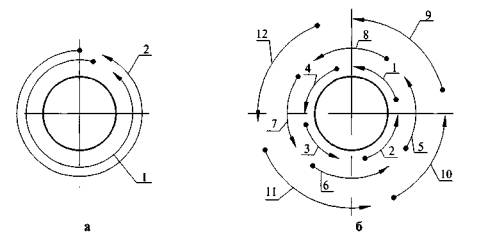 --основные швы выполняют также обратноступенчатыми швами, но в противопо-ложном направлении предыдущему;--последний декоративный (отжигающий) слой можно выполнять в одном направле-нии;--последний шов должен иметь ширину на 2-3 мм больше с каждой стороны, чем величина раскрытия кромок, и высоту усиления шва до 1/3 толщины стенки трубы.--для производительности сварку выполняют двумя сварщиками одновременно. Зачет № 7. Технология сварки поворотных стыков трубных СК.1. Какое количество слоев накладывают при выполнении газовой сварки трубы Ø=51 мм:                                                                                                                       а) 1 слой;  б) 2 слоя;  в) 3 слоя;  г) в зависимости от толщины трубы; д) в зависимости от зазора.2. Какой зазор выставляют при газовой сварке труб Ø=40 мм и толщиной стенки трубы 3-4 мм:                                                                                                                                                                                    а) 0,5 мм;     б) 1,5 мм;       в) 1 мм.       3. В каких случаях более эффективнее применять ручную дуговую сварку по сравнению с другими видами сварки:                                                                                                                                        а)  _____________                                                                                                                                                                             б)   _____________                                                                                                                                                                                в)    ____________       												   г)    ____________   											              д)    ____________										                           е)     ____________4. Рассчитайте, какое количество слоев (не считая корневого) необходимо наложить при выполнении РДС стыка трубы с толщиной стенки трубы (Тст.) = 8 мм:                                                                                         а) - 2;         б) - 3;         в) - 4;        г) - 1.                                                                                                               5. Сколько прихваток целесообразней выполнить при сборке стыка трубы Ø до 100 мм:             а) - 2 шт.;     б) - 3 шт.;     в) - 4 шт.;     г) - более 4 шт.          6. Электродом какого Ø должны выполняться прихватки:             а) тем Ø что и при выполнении основного шва;            б) меньшим Ø чем при выполнении основного шва;            в) большим Ø чем при выполнении основного шва;          7. Электроды какой марки выбирают при выполнении остающихся прихваток:              а) маркой электрода с повышенной пластичностью наплавленного металла;             б) маркой электрода с повышенной прочностью наплавленного металла;              в) такой же маркой что и у электрода которым будут выполнять основной шов;              г) маркой электрода специально предназначенных для выполнения прихваток;             д) маркой электрода предназначенных для выполнения сварки ответственных конструкций.Фамилия, № гр.____________________________________________